Proficiency Scale                                                                                                                 Unit 3, Part AProficiency Scale                                                                                                                 Unit 3, Part AProficiency Scale                                                                                                                 Unit 3, Part AGrade/Course: 9th World History – STUDENT EDITIONGrade/Course: 9th World History – STUDENT EDITIONGrade/Course: 9th World History – STUDENT EDITIONTopic: Age of Revolutions: French & Latin American (Chapters 6 & 8)Topic: Age of Revolutions: French & Latin American (Chapters 6 & 8)Topic: Age of Revolutions: French & Latin American (Chapters 6 & 8)Score 4.0In addition to Score 3.0, in-depth inferences and applications that go beyond what was taught.For example…Complete an alternate history activity – “What if the French Revolution was halted by the powers of Europe?  How would this have affected global politics in the years to come?”Draw parallels between the struggles of the masses during this era to those who feel disenfranchised in society today.  How are their struggles/demands similar and how are they different?Score 4.0In addition to Score 3.0, in-depth inferences and applications that go beyond what was taught.For example…Complete an alternate history activity – “What if the French Revolution was halted by the powers of Europe?  How would this have affected global politics in the years to come?”Draw parallels between the struggles of the masses during this era to those who feel disenfranchised in society today.  How are their struggles/demands similar and how are they different?Score 3.0This is your target score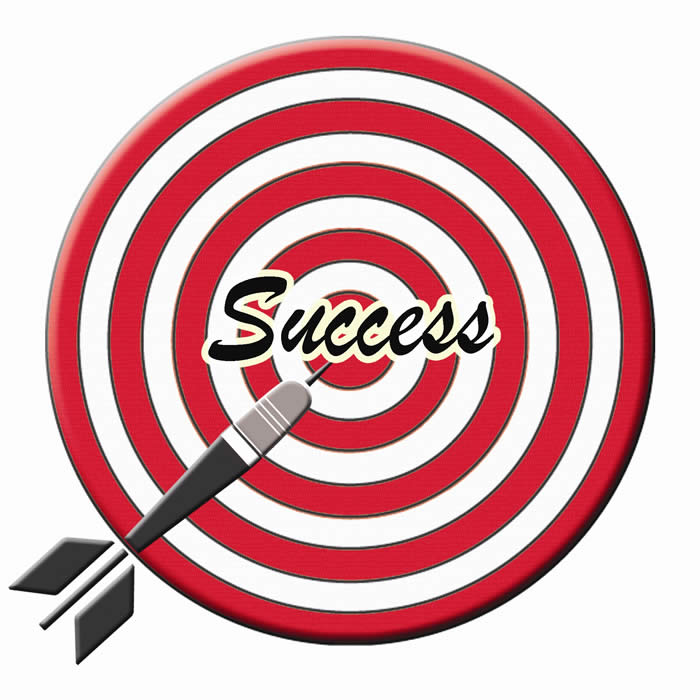 The student:will explain how individuals and groups promoted revolutionary actions and brought about change during this time period. will analyze interrelationships among the Industrial Revolution, nationalism, competition for global markets, imperialism, and natural resources. *will determine how, and the extent to which, scientific and technological changes, transportation, and new forms of energy brought about massive social, economic, and cultural changes. *The student exhibits no major errors or omissions.Score 2.0In order to achieve the level of comprehension above, I CAN…define the following vocabulary: bourgeoisie, deficit spending, Estate, emigré, sans-culotte, suffrage, nationalism, plebiscite, annex, blockade, guerrilla warfare, ideology, universal manhood suffrage, autonomy, radicals, liberals, recession, discontent.compare and contrast the social classes of France's old order (ancien regime).evaluate the causes of France's economic troubles in 1789.analyze the moderate reforms put in place by the National Assembly .describe the differing reaction of Europeans to the events of the French Revolution.assess how and why radicals abolished (got rid of) the monarchy bringing in the Reign of Terror.explain how the excesses of the Convention led to the creation of the Directory.examine Napoleon's rise to power and describe why the French strongly supported him.critique the events that led to Napoleon's downfall.compare and contrast the ideologies of the conservatives, liberals, and nationalists.describe and analyze the revolutions that surged through France and throughout the rest of Europe in 1848.break down the causes of discontent in Latin America.evaluate and explain the spread of revolution throughout Latin America (ie. Haiti, Mexico, Central and South America).Score 1.0If you need help achieving mastery of the targets in the above (2.0) category, then you are at this level of understanding.